Indhold1.	Indledning	32.	Vejledning til leverandøren ved kravbesvarelse	33.	Definitioner	44.	Brugerroller og deres arbejdsopgaver	45.	Data	147.	Informationsarkitektur	168.	Sikkerhed	179.	Brugervenlighed og tilgængelighed	1810.	Rapportering	1911.	Tilgængelighed og svartider	1912.	Kravbesvarelse	21IndledningDette dokument beskriver kravene til den webshop, som skal etableres af leverandøren inden for den i rammekontraktens pkt. 4 fastsatte tidsfrist.  HJVs webshop har tre succeskriterier:For de professionelle indkøbere i de 23 myndigheder i Hjemmeværnet (HJV) skal webshoppen være en effektiv selvbetjeningsløsning, hvor den enkelte indkøber kan oprette sin ordre og modtage varerne indenfor den fastsatte tidsfristWebshoppen skal oprettes, driftes og vedligeholdes af leverandøren, og dermed opfylde kravene for de øvrige brugergrupper uden større arbejdsindsats fra Hjemmeværnskommandoens (HJK) medarbejdereFor de frivillige er webshoppen en adgang til tøj, udstyr, tasker og reklameartikler af høj kvalitet med hjemmeværnets logo/mærke på. Adgangen til disse varer signalerer inklusion og medfører, at de frivillige kan benytte artiklerne i det daglige, samtidig med at de profilerer hjemmeværnet.Nedenfor opstiller HJV en række mindstekrav for den webshopløsning, der skal administrere salget af reklameartikler. Idet alle krav er mindstekrav, vil der ikke være tale om en konkurrence på selve webshoppen. Leverandøren skal oprette, drifte og vedligeholde den i bilag 3 beskrevne løsning.  I kravspecifikationen har HJV bestræbt sig på at beskrive en løsning, der kan løses med standardmoduler, således at leverandøren ikke pålægges udgifter til særskilt udvikling eller lignende. Vejledning til leverandøren ved kravbesvarelseOplysning til Leverandøren fremgår som brødtekst. Mindstekrav derimod markeres på følgende måde:ID for mindstekrav i bilaget er angivet med løbende nummerering 1 (1, 2, 3...N-1, N) og er angivet med MKKravtitlen er angivet med fed skriftKravbeskrivelse følger lige efter kravtitlen.Nedenstående er et eksempel på, hvordan et mindstekrav fremstilles i nærværende dokument.HJV har anvendt use cases-metodikken til beskrivelse af de arbejdsgange, som HJV ønsker, at løsningen skal kunne understøtte. Use casen er dermed en uddybning af kravet, ligesom det sætter kravet ind i en funktionel ramme. Hvor der er tale om et mindstekrav, vil funktionaliteter i den underliggende use case også være mindstekrav. Der er angivet krydshenvisninger i samhørende mindstekrav og use case.Leverandøren skal udfylde en kravsliste, som findes under punkt 12 i indeværende dokument. Kravslisten har til formål at konstatere, hvorvidt Leverandøren opfylder mindstekravene eller ej. Leverandøren skal derfor angive, om og hvordan mindstekrav kan honoreres. Idet alle krav i denne kravspecifikation er mindstekrav, vil et tilbud være ikke-konditionsmæssigt, hvis Leverandører ikke overholder alle krav.  Mindstekrav skal altid være opfyldt. Er der mindstekrav, som Leverandøren ikke opfylder, vil tilbuddet ikke blive taget i betragtning og samtidig udgår tilbuddet af tilbudsevalueringen. Se endvidere punkt 12 for vejledningen om, hvordan kravslisten skal udfyldes.DefinitionerBrugerroller og deres arbejdsopgaver Webshoppen har 5 brugerroller. Brugerrollerne B ”Myndighed” og C ”Frivillig” udfører deres opgaver direkte i webshoppen mens brugerrollerne A ”Rekrutteringsofficer”, D ”Økonomi” og E ”Rekrutterings og fastholdelseselementet” udfører administrative arbejdsopgaver, som ikke nødvendigvis behøver understøttelse af skærmbilleder i webshoppen. Illustrationen nedenfor giver et overblik over de arbejdsopgaver, leverandøren skal sikre understøttelse af, samt hvem der skal kunne udføre disse.Data Løsningen baserer sig på en forholdsvis grundlæggende datamodel. Først beskrives datamodellen som et eksempel (igennem et såkaldt UML objekt-diagram) og derefter beskrives datamodellen på et generelt plan (med et såkaldt ER eller database-diagram).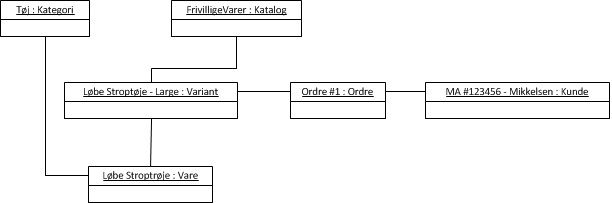 Figur  - Et eksempel på hvordan vare-varianten ”Stroptrøje” knytter sig til øvrige objekter i datamodellenFigur  - Datamodel for de grundlæggende data i webshoppen beskrevet via et databasediagramInformationsarkitekturSikkerhedBrugervenlighed og tilgængelighedRapporteringTilgængelighed og svartiderKravbesvarelseTilbudsgiveren skal udfylde nedenstående skema med angivelse af, om mindstekravene opfyldes.  Det skal angives om mindstekravene er opfyldt ved at skrive ”JA” ud for kravnummeret i kolonnen ”Opfyldelse”. Det bemærkes, at alle krav er mindstekrav, og derfor vil buddet være ikke-konditionsmæssigt, såfremt tilbudsgiveren ikke opfylder alle krav. Tilbud der ikke opfylder alle mindstekrav vil således ikke blive taget med i betragtning.Såfremt tilbudsgiveren intet anfører under kolonnen ”Opfyldelse”, vil dette blive betragtet som, at mindstekravet ikke er opfyldt i tilbuddet.HJEMMEVÆRNSKOMMANDOENKravspecifikation webshopKrav XKravtitel. Løsningen skal kunne...MKTermBeskrivelseHJVHjemmeværnetHJKHjemmeværnskommandoenKrav 1MKBrugerroller. Brugertype A, B, C og E defineres som myndighed, og brugertype D er en frivillig. Løsningen skal kunne håndtere brugere (også kaldt ”aktører”) med følgende roller: (Brugertype A) Ole er rekrutteringsofficer i hjemmeværnskompagni Hjortespring. Han står for planlægningen af de hverveaktiviteter, der foregår i hans område. Typisk vil han melde kommende arrangementer ind til distriktet og i den forbindelse også melde, hvor mange kuglepenne, bolsjer eller lignende, han har brug for. Det vil typisk være distriktet, der står for selve bestillingen. Ole har ikke selv et login, og kender ikke til faktureringsprocessen.(Brugertype B) Peter står for bestillingerne i distrikterne. Han vil typisk blive kontaktet af de hverveansvarlige, der ønsker at bestille et parti varer til aktuelle hvervetiltag. Distriktet har et login til webshoppen, som Peter benytter ved bestilling. Han kender til faktureringsprocessen og kan opgive korrekt indkøbsordrenummer og leveringsadresse.(Brugertype C) Lis er sekretær i regionen. Regionen benytter varer fra webshoppen til pr-aktiviteter. Herudover har hun ca. et par gange i kvartalet brug for at bestille profilvarer til ansatte i regionen. Det kan for eksempel være nye ansatte, der får en dokumentmappe eller noget tilsvarende. Herudover bestiller Lis også varer for midler fra de såkaldte arbejdsgiverbetalte goder, som alle frivillige og ansatte i hjemmeværnet udløser. Regionen har et login, som hun benytter ved bestilling, og hun er klædt på til at opgive eksempelvis det korrekte indkøbsordrenummer og den rette leveringsadresse.(Brugertype D) Søren er inkarneret hjemmeværnsmand. For ham betyder det noget at vise sit tilhørsforhold gennem hjemmeværnets profilvarer. Han har løbetøj, jakke og rygsæk med logo, og som den ivrige outdoormand han er, har han også nogle af de varer, der er rettet mod denne fritidsaktivitet. De fleste varer er betalt med eget Dankort, mens løbetøjet er en gave betalt af HJV og bestilt af en ansat i distriktet (se Brugertype B ovenfor). Søren har oprettet sig som bruger på webshoppen, hvor han har opgivet sit navn, hjemme-adresse og e-mailadresse. Han har i forbindelse med oprettelsen som bruger på webshoppen fået tilsendt et login på den angivne e-mail-adresse, som han bruger, når han er inde og købe varer. (Brugertype E) John er medarbejder i Kommunikationsafdelingen i Hjemmeværnskommandoen. Han har det overordnede ansvar for at sikre de bedste muligheder for at hverve. Derfor er han interesseret i bevægelserne i sortimentet på webshoppen. Det vil sige, hvor meget der bliver købt af de forskellige varer og af hvem (myndigheder eller frivillige). I forhold til myndighederne vil han gerne kende forbruget fordelt på regioner og distrikter. John har desuden kontakten til leverandøren i forhold til kampagner, nedsættelser af priser, udskiftning eller varer der udgår og lignende på webshoppen.Krav 2MKTilgængelighed. Løsningen skal implementeres med en responsiv template, således at den er tilgængelig fra både smartphones, tablets og desktopcomputere via den samme frontendkode. Mindste skærmbredde som løsningen skal understøtte er 480px. Krav 3MKLogin. Løsningen skal tilbyde en login-funktionalitet med henblik på at sikre, at vedkommende, der ønsker at se indholdet i butikken samt udføre køb, er en kunde der er medlem af HJV eller tilhører en myndighed under HJV. Krav 4MKNyt password. Løsningen skal tilbyde brugeren at få et nyt password, hvis vedkommende har glemt dette. Herudover skal løsningen tilbyde aktøren at skifte password til f.eks. noget, der er enklere at huske.Krav 5MKSe produkter. Løsningen skal tilbyde brugeren en enkel måde at bladre igennem webshoppens varer både med henblik på at lade sig inspirere til at købe noget nyt og til at købe noget som allerede er planlagt.Krav 6MKVarekurv. Løsningen skal tilbyde aktøren en varekurv som kan indholde et ubegrænset antal varer og mulighed for at checke ud når som helstKrav 7MKCheck ud (Myndighed). Løsningen skal tilbyde aktøren at betale for en varekurv med varer når som helst i løbet af sessionenKrav 8MKCheck ud (Frivillig). Løsningen skal tilbyde aktøren at betale for en varekurv med varer når som helst i løbet af sessionenKrav 9MKNy bruger. Løsningen skal tilbyde frivillige at oprette sig selv (på selvbetjeningsbasis)Krav 10MKBetale faktura. Efter gennemført køb af Myndigheder skal leverandøren udsende en faktura til HJV. Krav 11MKRedigere forsiden. Hjemmeværnskommandoen skal have mulighed for selv at ændre billede og tekst på løsningens forside.Krav 12MKLæse statistik. Hjemmeværnskommandoen skal have mulighed for at logge ind i systemet og se en statistik over hvor meget, der er købt af de forskellige varer i sortimentet i et vilkårligt datointerval. Herudover skal forbruget opgives fordelt på regioner, distrikter. (dvs. Myndigheder i HJV) samt de frivillige set som helhed (ikke for enkelte frivillige). Det skal desuden være muligt at se lagerstatus på de enkelte produkter.Krav 13MKDatamodel. Følgende data skal understøttes af løsningen. Bemærk at data nedenunder modsvarer data i figurerne ovenfor. Herudover gælder det, at nedenstående er felter, som leverandøren skal kunne understøtte, men udgør ikke på nogen måde et komplet set af felter for løsningen. Det forventes at leverandøren selv udarbejder den komplette datamodel hvori alle felter indgår, når kontrakten er underskrevet og arbejdet med at opsætte webshoppen igangsættes.Katalog – Det øverste samlingspunkt i strukturen for varer i webshoppen. Der vil alene være behov for 1 katalogKategori – Niveau 2 i strukturen for varer i webshoppen. Der findes 4 kategorier (Tøj, Udstyr, Tasker og Reklameartikler) som skal fremstå som navigationslinks til kategori oversigtssider i webshoppenVare – Den konkrete vare som brugertype B og C køber i webshoppen. Oversigten over varer er opgivet i bilag 1. Hver vare er defineret af følgende egenskaber:Titel – Varens navn som bliver vist på oversigtssider og detaljesiderStk.pris i danske kroner og moms angivet efter betingelserne i krav 51..N billeder – Et af billederne udpeges til at anvendes i miniature på oversigtssiderneBeskrivelsestekst – Vises primært på detaljesidenVarianter (typisk anvendes varianter til forskellige størrelser på tøj)Antal varer på lager eller eventuelt vare i restance.Variant – En variant er en vare som har begrænsede forskelle fra en anden vare, f.eks. farve eller størrelse. Varianter er altid knyttet til en vare som definerer de fælles egenskaberOrdre – En varekurv med varer/varianter som kunden har betalt for, eller forpligtet sig til at betale for i fremtiden, og som dermed er under behandling fra leverandørens sideKunde – Brugertype B og C ovenfor. Disse brugertyper vælger produkter ud, lægger dem i sin varekurv, betaler for dem og modtager varer på modtageradressen. Følgende egenskaber definerer en kunde:Hjemmeværnet (obligatorisk) – Valg af en hjemmeværnsenhed fra en drop-down liste med begrænsede værdierNavn (obligatorisk) – Fornavn og efternavn på modtager. For myndighedskøbere også stabsnummer (angiver personens placering i organisationen), som skal påføres som reference på de e-fakturaer, som Leverandøren fremsender i forbindelse med køb.Adresse (obligatorisk) – ForsendelsesadresseAdresse 2 /indkøbsordrenummer  – Anvendes ved lange adresser og for professionelle indkøbere når de skal angive et indkøbsordrenummerPostnummer (obligatorisk) – Tilhører leveringsadresseLand (obligatorisk) - Tilhører leveringsadresseTelefon (obligatorisk) E-mail (obligatorisk) Leveringsadresse/evt. BemærkningRolle (kan alene ændres af Leverandøren selv eller på opfordring af HVK. Når en person opretter sig selv, får vedkommende automatisk rollen Frivillig. Når en myndighed oprettes af Leverandøren på vegne af HVK, tildeles rollen ”Myndighed”Krav 14MKInformationsarkitektur. Løsningen skal overholde følgende informationsarkitektur i 3 niveauer. Figuren nedenfor angiver alle de sider, som skal findes i løsningen. Det er dog Leverandørens ansvar at sikre, at yderligere nødvendige sider, findes og medfører en intuitiv navigation mellem hvert indholdsobjekt.Figur  - Oversigt over den ønskede informationsarkitektur. Oversigten er også vedlagt som bilag a til dette dokumentKrav 15MKSikker forbindelse via HTTPS. Løsningen skal forhindre, at uvedkommende skaffer sig adgang til løsningens data. Så snart der logges på/er logget på, skal data overføres mellem Kunden og Serveren via SSL (HTTPS)Krav 16MKServer-side inputvalidering. På alle de felter, hvor der kan afleveres data i løsningen (så som i tilfældet af formular til brugernavn og password), skal der foretages inputvalidering på server-siden for at imødegå trusler som SQL-injection og Cross Site ScriptingKrav 17MKSikker betalingsløsning. Løsningen skal indeholde en sikker betalingsløsning for betalingskort for de Private Kunder (Frivillige). For en sikker betalingsløsning gælder følgende krav:Al datatrafik mellem Kunden og Server skal overføres via SSL (HTTPS)Leverandøren af betalingsløsningen skal have en opdateret og gyldig PCI-certificering fra Visa og Mastercard. PCI står for Payment Card Industry Data Security StandardLeverandøren af betalingsløsningen skal have dansk tilstedeværelse igennem kontorer og ansatte som yder support til sine kunderLeverandøren af betalingsløsningen som minimum har leveret relevante tjenester og produkter indenfor de seneste 3 årLeverandøren af betalingsløsningen har minimum 5 større danske webshops på kundelistenKrav 18MKGodkendelse af HJV webshop af leverandøren af betalingsløsningen. Det er leverandørens ansvar at sikre, at webshoppen er godkendt af leverandøren af betalingsløsningen ift. krav der stilles omkring god praksis ved webshops. Dette skal være sket, når webshoppen åbnes for køb. Krav 19MKBrowserkrav. Løsningen skal understøttes 100 % funktionelt i følgende browsere og styresystemer. En funktionel understøttelse er opnået hvis use cases 1 til 11 kan gennemføres i webshoppen i browserne.Internet Explorer IE v.11*Microsoft Edge v. 12* Firefox FF v. 41.*Chrome C v. 46.* Opera O v. 32.*Safari v.9*IOS Safari v.9Android Browser 4.*Løsningen skal kunne anvendes på operativsystemerne Windows, Mac OS X og Linux, der hvor de ovenstående browsere er understøttet Løsningen skal også understøttes visuelt af alle ovennævnte browsere, men dog ikke med samme høje krav. Det tolereres, at der er visuelle forskelle mellem browsere og mellem versioner af samme browser.Leverandøren skal kunne dokumentere en konkret plan for, hvordan løsningen tilpasses til fremtidige browserversioner, samt hvordan behovet for en sådan tilpasning overvåges. Hjemmeværnskommandoen har forståelse for at evt. tilpasninger kan være forbundet med ekstra omkostninger.Krav 21MKBrugertest. HJK vil, kort tid efter lancering af løsningen, afholde en brugertest for at få tilbagemelding fra 2 Frivillige og 2 Myndigheds testkunder omkring hvor effektiv løsningen er til at opfylde de respektive succeskriterierPå et efterfølgende rapporteringsmøde, vil HVK fremlægge de punkter, som de ønsker at leverandøren skal justere for bedre at ramme succeskriterierne for kunderne. Leverandøren skal budgettere med, at der skal udføres arbejde tilsvarende 20 arbejdstimer og indenfor rammerne af det (standard)system for webshops som leverandøren vil benytte sig af. Rammerne og begrænsningerne i systemet som leverandøren byder ind med, vil blive respekteret i denne sammenhængKrav 22MKRapporter. I eller i forbindelse med løsningen skal leverandøren, med max 3 dages varsel, tilbyde Hjemmeværnskommandoen følgende sæt af Excel rapporter. Kravet anses for opfyldt såfremt medarbejdere fra Kommunikationsafdelingen i HVK gives adgang til selv at hente Excel rapporterne i statistikinterfacet, eller eksportere data til Excel.Fortrydelser og reklamationerVarer købt i en periode sorteret på mest populæreAntal OrdrerAntal KunderHvor mange stk. af en varegruppe, der er solgt i det seneste halve årHvor meget de enkelte myndigheder under hjemmeværnet har købt for det seneste halve årHvor meget private har købt det seneste halve år, og hvor i landet de borHvor mange hits websiden har haft det seneste halve årKrav 23MKTilgængelighed. Myndighederne forventes primært at benytte løsningen indenfor almindelig arbejdstid på almindelige arbejdsdage. Frivillige vil sandsynligvis købe varer i frokostpausen og i øvrigt udenfor normal arbejdstid og i weekender.Derfor er den almindelige åbningstid for webshoppen hver dag (inklusive lørdag og søndag) fra 08:00 til 20:00. I denne periode, kræves minimum 95 % tilgængelighed.Herudover må leverandøren, ved et skriftligt varsel på minimum 3 dage (igennem et opslag på hjemmesiden og i en mail til Kommunikationsafdelingen i HVK), standse webshoppen for vedligehold i en kortere periode.Krav 24MKSvartider. Lange og varierende svartider medfører tab af kunder og negativt omdømme.  Leverandøren skal sikre følgende svartider:For skift mellem inputfelter (f.eks. via tabulering) i brugerdialogen, må der ikke gå mere end 0,3 sekunderFor at hente en ren indholdsside skal der maksimalt gå 1 sekund i gennemsnitFor at submitte en formular eller for at fremvise en kategoriforside, skal der maks. gå 2,5 sekunder i gennemsnitLeverandøren skal måle og fremlægge måleresultaterne, der viser, at kravene er opfyldte inden lancering af webshoppenKrav 25MKOvervågning. Leverandøren skal udføre overvågning af hjemmesiden for at sikre, at et nedbrud af løsningen hurtigst muligt bliver opdaget og udbedret. Hvis forsiden af webshoppen ikke kan tilgås af Myndigheder og Frivillige, skal leverandøren opdage dette forhold indenfor 10 minutter. Mindstekravnr.OpfyldelseMindstekravnr.Mindstekrav opfyldt12345678910111213141516171819202122232425